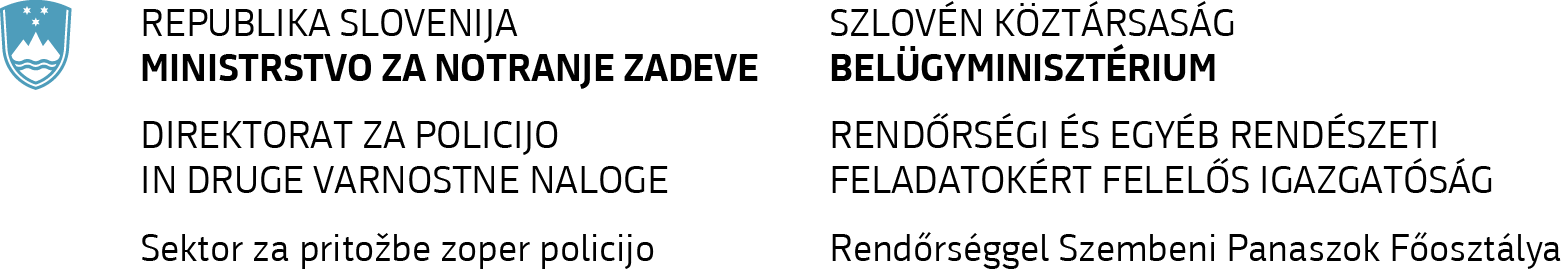 PRITOŽBA ZOPER DELO POLICISTOV / PANASZ RENDŐRI MUNKÁVAL SZEMBEN   OSEBNI PODATKI / SZEMÉLYES ADATOK   OSEBNI PODATKI / SZEMÉLYES ADATOKSpol / NemeMoški / Férfi                Ženski / Nő   Ime in priimek / Utónév és vezetéknév:(podpisnik / aláíró)Naslov stalnega ali začasnega bivališča / Állandó vagy  ideiglenes lakóhely címe:Naslov za vročanje / Kézbesítési cím:Podatki o morebitnem Pooblaščencu / Az esetleges meghatalmazott adatai:(priloženo pooblastilo /            meghatalmazás csatolva)      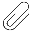 Kontakt / kapcsolat: (e-naslov, telefonska številka / e-mail, telefonszám)   VSEBINA PRITOŽBE / A PANASZTÉTEL TARTALMA   VSEBINA PRITOŽBE / A PANASZTÉTEL TARTALMA   VSEBINA PRITOŽBE / A PANASZTÉTEL TARTALMA   VSEBINA PRITOŽBE / A PANASZTÉTEL TARTALMAPodatki zoper koga se pritožujete / Annak a személynek az adatai, aki ellen panaszt tesz: (kakršnekoli informacije, ki bi pomagale identificirati policista in postopek oz. dogodek / minden olyan információ, amely segíthet a rendőr és az eljárás, ill. esemény azonosításában) Podatki zoper koga se pritožujete / Annak a személynek az adatai, aki ellen panaszt tesz: (kakršnekoli informacije, ki bi pomagale identificirati policista in postopek oz. dogodek / minden olyan információ, amely segíthet a rendőr és az eljárás, ill. esemény azonosításában) Podatki zoper koga se pritožujete / Annak a személynek az adatai, aki ellen panaszt tesz: (kakršnekoli informacije, ki bi pomagale identificirati policista in postopek oz. dogodek / minden olyan információ, amely segíthet a rendőr és az eljárás, ill. esemény azonosításában) Podatki zoper koga se pritožujete / Annak a személynek az adatai, aki ellen panaszt tesz: (kakršnekoli informacije, ki bi pomagale identificirati policista in postopek oz. dogodek / minden olyan információ, amely segíthet a rendőr és az eljárás, ill. esemény azonosításában) Podatki o policistu /  A rendőr adatai:Čas dogodka / Az esemény ideje:Kraj dogodka / Az esemény helye:Opis ravnanja policista / A rendőri fellépés leírása:Dejstva / Tények:(priče, … / tanúk …)Dokazi / Bizonyítékok:(fotografije, videoposnetki, zdravniška ali kakršnakoli druga dokumentacija / fényképek, videók, orvosi vagy egyéb dokumentáció)  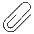 Dokazi / Bizonyítékok:(fotografije, videoposnetki, zdravniška ali kakršnakoli druga dokumentacija / fényképek, videók, orvosi vagy egyéb dokumentáció)  Dokazi / Bizonyítékok:(fotografije, videoposnetki, zdravniška ali kakršnakoli druga dokumentacija / fényképek, videók, orvosi vagy egyéb dokumentáció)  Dokazi / Bizonyítékok:(fotografije, videoposnetki, zdravniška ali kakršnakoli druga dokumentacija / fényképek, videók, orvosi vagy egyéb dokumentáció)  